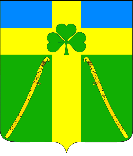 АДМИНИСТРАЦИЯ ВОЗДВИЖЕНСКОГО СЕЛЬСКОГО ПОСЕЛЕНИЯКУРГАНИНСКОГО РАЙОНАПОСТАНОВЛЕНИЕот __06.12.2021__                                                                                                       № __162__станица ВоздвиженскаяОб утверждении программ профилактики рисков причинения вреда (ущерба) охраняемым законом ценностям при осуществлении муниципального контроля на территории Воздвиженского сельского поселения Курганинского района на 2022 год          В соответствии со статьёй 17.1 Федерального закона от 06 октября 2003 г. № 131-ФЗ «Об общих принципах организации местного самоуправления                      в Российской Федерации», статьей 44 Федерального закона от 31 июля 2020 г. № 248-ФЗ «О государственном контроле (надзоре) и муниципальном контроле в Российской Федерации», постановлением Правительства Российской Федерации от 25 июня 2021 г. № 990 «Об утверждении Правил разработки                    и утверждения контрольными (надзорными) органами программы профилактики рисков причинения вреда (ущерба) охраняемым законом ценностям», Уставом Воздвиженского сельского поселения Курганинского района, зарегистрированного Управлением Министерства юстиции Российской Федерации по Краснодарскому краю от 9 июня 2017 года                                                № RU235173032017001,  также в целях стимулирования добросовестного соблюдения обязательных требований всеми контролируемыми лицами, устранения условий, причин и фактов, способных привести к нарушениям обязательных требований и (или) причинению вреда (ущерба) охраняемым законом ценностям, создания условий для доведения обязательных требований до контролируемых лиц, повышения информированности о способах                           их соблюдения, п о с т а н о в л я ю:          1. Утвердить Программу профилактики рисков причинения вреда (ущерба) охраняемым законом ценностям в рамках муниципального контроля     в сфере благоустройства на территории Воздвиженского сельского поселения Курганинского района на 2022 год (приложение 1).          2. Утвердить Программу профилактики рисков причинения вреда (ущерба) охраняемым законом ценностям в рамках муниципального контроля на автомобильном транспорте, городском наземном электрическом транспорте и в дорожном хозяйстве в Воздвиженском сельском поселении Курганинского района на 2022 год (приложение 2).         3. Разместить настоящее постановление на официальном сайте администрации Воздвиженского сельского поселения Курганинского района                     в информационно-телекоммуникационной сети "Интернет" и обнародовать                        в установленном порядке.          4. Контроль за выполнением настоящего постановления возложить на заместителя главы Воздвиженского сельского поселения Курганинского района Половодову И.А.         5. Настоящее постановление вступает в силу со дня его официального опубликования.Глава Воздвиженского сельскогопоселения Курганинского района                                                     С.А. КурбатовПриложение 1УТВЕРЖДЕНпостановлением администрации Воздвиженского сельского поселения Курганинского районаот_06.12.2021__№_162_Программа профилактики рисков причинения вреда (ущерба) охраняемым законом ценностям по муниципальному контролю в сфере благоустройства на территории  Воздвиженского сельского поселения Курганинского района  на 2022 годНастоящая программа разработана в соответствии со статьей 44 Федерального закона от 31 июля 2021 г. № 248-ФЗ «О государственном контроле (надзоре) и муниципальном контроле в Российской Федерации», постановлением Правительства Российской Федерации от 25 июня 2021 г.                         № 990 «Об утверждении Правил разработки и утверждения контрольными (надзорными) органами программы профилактики рисков причинения вреда (ущерба) охраняемым законом ценностям» и предусматривает комплекс мероприятий по профилактике рисков причинения вреда (ущерба) охраняемым законом ценностям при осуществлении муниципального контроля в сфере благоустройства.ПАСПОРТ  ПРОГРАММЫРаздел 1. Анализ и оценка состояния подконтрольной сферыНа территории Воздвиженского сельского поселения Курганинского района осуществляется муниципальный контроль в сфере благоустройства (далее именуется – муниципальный контроль).Функции муниципального контроля осуществляет- администрация Воздвиженского сельского поселения Курганинского района.Объектами муниципального контроля являются (далее – объекты контроля):          территории Воздвиженского сельского поселения Курганинского района, на которых осуществляется деятельность по благоустройству: площадки, в том числе площадки отдыха, открытые функционально-планировочные образования общественных центров, дворы, кварталы, Воздвиженского сельского поселения Курганинского района, а также:          территории, выделяемые по принципу единой градостроительной регламентации (охранные зоны) или визуально-пространственного восприятия (площадь с застройкой, улица с прилегающей территорией и застройкой, растительные группировки), объекты ландшафтной архитектуры, автомобильные дороги, другие территории Воздвиженского сельского поселения Курганинского района, водные объекты и гидротехнические сооружения.Раздел 2. Цели и задачи реализации программы профилактикиОсновными целями Программы профилактики являются: 1)  Предупреждение нарушений обязательных требований в сфере благоустройства; 2)   Устранение условий, причин и факторов, способных привести                       к нарушениям обязательных требований и (или) причинению вреда (ущерба) охраняемым законом ценностям; 3)  Создание условий для доведения обязательных требований                               до контролируемых лиц, повышение информированности о способах                          их соблюдения.          Проведение профилактических мероприятий направлено на решение следующих задач:          снижение рисков причинения вреда (ущерба) охраняемым законом ценностям;          внедрение способов профилактики, установленных Положением о муниципальном контроле в сфере благоустройства;           повышение уровня правовой грамотности контролируемых лиц.Раздел 3. Перечень профилактических мероприятий, сроки (периодичность) их проведенияПри осуществлении контроля могут проводиться следующие виды профилактических мероприятий:1) информирование;2) консультирование;3) объявление предостережения;  4) профилактический визит.Раздел 4. Показатели результативности и эффективности программы профилактикиОценка эффективности реализации программы рассчитывается ежегодно (по итогам календарного года) по результатам анализа характеристик достижения значений целевых показателей реализации программы.Отклонение фактического значения одного из показателей от целевого значения более чем на 20 % в сторону уменьшения, свидетельствует о низкой эффективности программы профилактики и требует корректировки программы в части изменения интенсивности мероприятий и форм профилактических воздействий.          Реализация Программы осуществляется путем исполнения организационных и профилактических мероприятий в соответствии с Планом мероприятий по профилактике нарушений при осуществлении муниципального контроля в сфере благоустройства на территории Воздвиженского сельского поселения Курганинского района на 2022 год.Юрист администрации Воздвиженскогосельского поселения Курганинского района                                     Н.В. АртемовПриложение 2УТВЕРЖДЕНпостановлением администрации Воздвиженского сельского поселения Курганинского районаот__06.12.2021__№__162_Программа профилактики рисков причинения вреда (ущерба) охраняемым законом ценностям в сфере муниципального контроля на автомобильном транспорте, городском наземном электрическом транспорте и в дорожном хозяйстве в границах населенных пунктов Воздвиженского сельского поселения Курганинского района на 2022 год1. Анализ текущего состояния осуществления вида контроля, описание текущего развития профилактической деятельности контрольного органа, характеристика проблем, на решение которых направлена Программа профилактики рисков причинения вреда (ущерба) охраняемым законом ценностям в сфере муниципального контроля на автомобильном транспорте, городском наземном электрическом транспорте и в дорожном хозяйстве                       в границах населенных пунктов Воздвиженского сельского поселения Курганинского района на 2022 год (далее также –Программа профилактики).1.1. Анализ текущего состояния осуществления вида контроля. С принятием Федерального закона от 11 июня 2021 года № 170-ФЗ                    «О внесении изменений в отдельные законодательные акты Российской Федерации в связи с принятием Федерального закона «О государственном контроле (надзоре) и муниципальном контроле в Российской Федерации» (далее – Федеральный закон № 170-ФЗ) к предмету муниципального контроля на автомобильном транспорте, городском наземном электрическом транспорте и в дорожном хозяйстве в границах населенных пунктов Воздвиженского сельского поселения Курганинского района на автомобильном транспорте)было отнесено соблюдение юридическими лицами, индивидуальными предпринимателями, гражданами (далее – контролируемые лица) обязательных требований:         1) в области автомобильных дорог и дорожной деятельности, установленных в отношении автомобильных дорог местного значения Воздвиженского сельского поселения Курганинского района (далее – автомобильные дороги местного значения или автомобильные дороги общего пользования местного значения):         а) к эксплуатации объектов дорожного сервиса, размещенных в полосах отвода и (или) придорожных полосах автомобильных дорог общего пользования;         б) к осуществлению работ по капитальному ремонту, ремонту                                и содержанию автомобильных дорог общего пользования и искусственных дорожных сооружений на них (включая требования к дорожно-строительным материалам и изделиям) в части обеспечения сохранности автомобильных дорог;          2) установленных в отношении перевозок по муниципальным маршрутам регулярных перевозок, не относящихся к предмету федерального государственного контроля (надзора) на автомобильном транспорте, городском наземном электрическом транспорте и в дорожном хозяйстве в области организации регулярных перевозок.         Таким образом, с учетом планируемого вступления в силу                                      с 1 января 2022 г. Положения о муниципальном контроле на автомобильном транспорте, городском наземном электрическом транспорте и в дорожном хозяйстве в границах населенных пунктов Воздвиженского сельского поселения Курганинского района муниципальном контроле на автомобильном транспорте, городском наземном электрическом транспорте и в дорожном хозяйстве вне границ населенных пунктов в границах Воздвиженского сельского поселения Курганинского района объектами муниципального контроля на автомобильном транспорте являются:         а) в рамках пункта 1 части 1 статьи 16 Федерального закона                             от 31 июля 2020 года № 248-ФЗ «О государственном контроле (надзоре)                                 и муниципальном контроле в Российской Федерации»:         деятельность по использованию полос отвода и (или) придорожных полос автомобильных дорог общего пользования местного значения;         деятельность по осуществлению работ по капитальному ремонту, ремонту и содержанию автомобильных дорог общего пользования местного значения                                        и искусственных дорожных сооружений на них;         деятельность по перевозкам по муниципальным маршрутам регулярных перевозок, не относящихся к предмету федерального государственного контроля (надзора) на автомобильном транспорте, городском наземном электрическом транспорте и в дорожном хозяйстве в области организации регулярных перевозок;б) в рамках пункта 2 части 1 статьи 16 Федерального закона                                     от 31 июля 2020 г. № 248-ФЗ «О государственном контроле (надзоре)                               и муниципальном контроле в Российской Федерации»:внесение платы за проезд по платным автомобильным дорогам общего пользования местного значения, платным участкам таких автомобильных дорог (в случае создания платных автомобильных дорог общего пользования местного значения, платных участков таких автомобильных дорог);внесение платы за пользование на платной основе парковками (парковочными местами), расположенными на автомобильных дорогах общего пользования местного значения (в случае создания таких парковок (парковочных мест);          внесение платы в счет возмещения вреда, причиняемого тяжеловесными транспортными средствами при движении по автомобильным дорогам местного значения;внесение платы за присоединение объектов дорожного сервиса                             к автомобильным дорогам общего пользования местного значения;дорожно-строительные материалы, указанные в приложении 1                                 к техническому регламенту Таможенного союза «Безопасность автомобильных дорог» (ТР ТС 014/2011);дорожно-строительные изделия, указанные в приложении 2                                   к техническому регламенту Таможенного союза «Безопасность автомобильных дорог» (ТР ТС 014/2011);в) в рамках пункта 3 части 1 статьи 16 Федерального закона Федерального закона от 31.07.2020 № 248-ФЗ «О государственном контроле (надзоре) и муниципальном контроле в Российской Федерации»:объекты дорожного сервиса, размещенные в полосах отвода и (или) придорожных полосах автомобильных дорог общего пользования местного значения;придорожные полосы и полосы отвода автомобильных дорог общего пользования местного значения;автомобильная дорога общего пользования местного значения                                и искусственные дорожные сооружения на ней;примыкания к автомобильным дорогам местного значения, в том числе примыкания объектов дорожного сервиса.Подобная корректировка предмета и объектов муниципального контроля на автомобильном транспорте не позволяет в полной мере использовать материалы обобщения прежней практики муниципального контроля на автомобильном транспорте.1.2. Описание текущего развития профилактической деятельности контрольного органа.Профилактическая деятельность Администрации Воздвиженского сельского поселения Курганинского района (далее также – Администрация или контрольный орган) до утверждения настоящей Программы профилактики включала в себя:1) размещение на официальном сайте Администрации в информационно-телекоммуникационной сети «Интернет» (далее – официальный сайт Администрации) перечней нормативных правовых актов или их отдельных частей, содержащих обязательные требования, оценка соблюдения которых является предметом муниципального контроля на автомобильном транспорте, а также текстов соответствующих нормативных правовых актов;2) информирование контролируемых лиц по вопросам соблюдения обязательных требований, в том числе посредством разработки и опубликования руководств по соблюдению обязательных требований, проведения семинаров и конференций, разъяснительной работы в средствах массовой информации и иными способами;3) подготовку и распространение комментариев о содержании новых нормативных правовых актов, устанавливающих обязательные требования, внесенных изменениях в действующие акты, сроках и порядке вступления их                в действие, а также рекомендаций о проведении необходимых организационных, технических мероприятий, направленных на внедрение и обеспечение соблюдения обязательных требований;4) регулярное обобщение практики осуществления муниципального контроля на автомобильном транспорте и размещение на официальном сайте администрации соответствующих обобщений, в том числе с указанием наиболее часто встречающихся случаев нарушений обязательных требований,  с рекомендациями в отношении мер, которые должны приниматься контролируемыми лицами в целях недопущения таких нарушений; 5) выдачу предостережений о недопустимости нарушения обязательных требований.1.3. К проблемам, на решение которых направлена Программа профилактики, относятся случаи:1) неосуществления работ по капитальному ремонту, ремонту                                   и содержанию автомобильных дорог общего пользования местного значения              и искусственных дорожных сооружений на них;2) строительства, реконструкции объектов капитального строительства, объектов дорожного сервиса в границах полосы отвода и (или) придорожных полос автомобильных дорог общего пользования местного значения без согласия владельцев автомобильных дорог, без разрешения на строительство               в случае, когда такое разрешение требуется в соответствии с законодательством Российской Федерации, или с нарушением технических требований и условий, подлежащих обязательному исполнению, без утвержденных схем организации дорожного движения, без элементов обустройства автомобильной дороги                        в пределах объекта дорожного сервиса;3) строительства, реконструкции, капитального ремонта примыканий                   к автомобильным дорогам местного значения, в том числе примыканий объектов дорожного сервиса, без согласия владельцев автомобильных дорог, без разрешения на строительство в случае, когда такое разрешение требуется               в соответствии с законодательством Российской Федерации, или с нарушением технических требований и условий, подлежащих обязательному исполнению;4) установки рекламных конструкций, информационных щитов                            и указателей в границах полосы отвода и (или) придорожных полос автомобильных дорог общего пользования местного значения без согласия владельцев автомобильных дорог или с нарушением технических требований                  и условий, подлежащих обязательному исполнению;5) прокладки, переустройства, переноса инженерных коммуникаций                     в границах полосы отвода и (или) придорожных полос автомобильных дорог общего пользования местного значения с нарушением условий договоров                      с владельцами автомобильных дорог, без согласования владельцем автомобильной дороги планируемого размещения инженерных коммуникаций или с нарушением технических требований и условий, подлежащих обязательному исполнению;6) невыполнения в установленный срок предписания об устранении выявленного нарушения обязательных требований.Наиболее распространенной причиной перечисленных нарушений является стремление сэкономить средства, необходимые для приведения объектов контроля в состояние, соответствующее обязательным требованиям                 в области автомобильных дорог и дорожной деятельности, установленным                   в отношении автомобильных дорог местного значения.Несоблюдение обязательных требований в области автомобильных дорог и дорожной деятельности, установленных в отношении автомобильных дорог местного значения, является существенным фактором, влияющим на состояние аварийности. Указанные нарушения непосредственно влияют на безопасность участников дорожного движения и могут привести к необратимым последствиям.Мероприятия Программы профилактики будут способствовать частичному решению обозначенных проблем в связи с повышением информированности контролируемых лиц относительно последствий нарушения обязательных требований и способов устранения нарушений предусмотренными законодательством и муниципальными правовыми актами способами. 2. Цели и задачи реализации Программы профилактики.2.1. Целями профилактики рисков причинения вреда (ущерба) охраняемым законом ценностям являются:1) стимулирование добросовестного соблюдения обязательных требований всеми контролируемыми лицами;2) устранение условий, причин и факторов, способных привести                           к нарушениям обязательных требований и (или) причинению вреда (ущерба) охраняемым законом ценностям;3) создание условий для доведения обязательных требований                               до контролируемых лиц, повышение информированности о способах                           их соблюдения.2.2. Для достижения целей профилактики рисков причинения вреда (ущерба) охраняемым законом ценностям выполняются следующие задачи:1) анализ выявленных в результате проведения муниципального контроля на автомобильном транспорте нарушений обязательных требований;2) оценка состояния подконтрольной среды (оценка возможной угрозы причинения вреда жизни, здоровью граждан) и установление зависимости видов и интенсивности профилактических мероприятий с учетом состояния подконтрольной среды;3) организация и проведение профилактических мероприятий с учетом состояния подконтрольной среды и анализа выявленных в результате проведения муниципального контроля на автомобильном транспорте нарушений обязательных требований.3. Перечень профилактических мероприятий, сроки (периодичность)              их проведения.3.1. Перечень профилактических мероприятий, сроки (периодичность)                   их проведения представлены в таблице. 4. Показатели результативности и эффективности программы профилактикиПоказатели результативности программы профилактики определяются в соответствии со следующей таблицей.Под оценкой эффективности Программы профилактики понимается оценка изменения количества нарушений обязательных требований по итогам проведенных профилактических мероприятий. Текущая (ежеквартальная) оценка результативности и эффективности Программы профилактики осуществляется Главой Воздвиженского сельского поселения Курганинского районаЮрист администрации Воздвиженскогосельского поселения Курганинского района                                     Н.В. АртемовНаименование программы Программа профилактики рисков причинения вреда (ущерба) охраняемым законом ценностям по муниципальному контролю в сфере благоустройства на территории Воздвиженского сельского поселения на 2022 год (далее – Программа профилактики)Правовые основания разработки программы Федеральный закон от 31.07.2020 №248-ФЗ «О государственном контроле (надзоре) и муниципальном контроле в Российской Федерации» (далее – Федеральный закон №248-ФЗ);Постановление Правительства РФ от 25.06.2021 № 990 «Об утверждении Правил разработки и утверждения контрольными (надзорными) органами программы профилактики рисков причинения вреда (ущерба) охраняемым законом ценностям»Разработчик программы Администрация Воздвиженского сельского поселения Курганинского районаСроки и этапы реализации программы 2022 годИсточники финансирования Бюджет муниципального образованияОжидаемые конечные результаты реализации программы Устранение условий, причин и факторов, способных привести к нарушениям обязательных требований и (или) причинению вреда (ущерба) охраняемым законом ценностям№ п/пНаименование и форма проведения мероприятияСрок исполненияСтруктурное подразделение, и (или) должностные лица контрольного органа, ответственные за их реализациюСпособ реализации1.Информирование.Размещение на официальном сайте администрации Воздвиженского сельского поселения Курганинского района в сети «Интернет» правовых актов или их отдельных частей, содержащих обязательные требования, оценка соблюдения которых является предметом муниципального контроляв течение года Администрация Воздвиженского сельского поселения Курганинского районапосредством размещения информации в разделе «муниципальный контроль» на официальном сайте 1.Информирования юридических лиц, индивидуальных предпринимателей по вопросам соблюдения обязательных требований, в том числе посредством разработки и опубликования руководств по соблюдению обязательных требований, проведения семинаров и конференций, разъяснительной работы в средствах массовой информации и иными способами.В случае изменения обязательных требований - подготовка и распространение комментариев о содержании новых нормативных правовых актов, устанавливающих обязательные требования, внесенных изменениях в действующие акты, сроках и порядке вступления их в действие, а также рекомендаций о проведении необходимых организационных, технических мероприятий, направленных на внедрение и обеспечение соблюдения обязательных требованийв течение года по мере необходимостиАдминистрация Воздвиженского сельского поселения Курганинского районапосредством размещения информации в разделе «муниципальный контроль» на официальном сайте 2.Объявление предостережения.Выдача контролируемым лицам предостережения о недопустимости нарушения обязательных требований постоянно по мере необходимостиАдминистрация Воздвиженского сельского поселения Курганинского районапосредством выдачи лично или почтовым отправлением 3.Консультирование  по вопросам:        разъяснение положений нормативных правовых актов, муниципальных правовых актов содержащих обязательные требования, оценка соблюдения которых осуществляется в рамках муниципального контроля;        разъяснение положений нормативных правовых актов, муниципальных правовых актов, регламентирующих порядок осуществления муниципального контроля;         порядок обжалования решений уполномоченных органов, действий (бездействия) должностных лиц осуществляющих муниципальный контроль;        выполнение предписания, выданного по итогам контрольного мероприятия.постоянно по мере поступления обращенийАдминистрация Воздвиженского сельского поселения Курганинского районаустно, письменно, посредством ВКС, посредством размещения письменных ответов на запросы по электронной почте4.Профилактическая беседа по месту осуществления деятельности контролируемого либо путем использования видео-конференц-связи.Профилактический визит к лицам,  приступившим к осуществлению деятельности в контролируемой сфере в 2021 году.В течении года всоответствии с заданиемАдминистрация Воздвиженского сельского поселения Курганинского районаПосредством посещения места осуществления деятельности контролируемого либо путем использования видео-конференц-связи.№ п/пНаименование показателяВеличина1.Полнота информации, размещенной на официальном сайте контрольного органа в сети «Интернет» в соответствии с частью 3 статьи 46 Федерального закона от 31 июля 2021 г. № 248-ФЗ «О государственном контроле (надзоре) и муниципальном контроле в Российской Федерации»100 %2.Удовлетворенность контролируемых субъектов и их представителями консультированием70 % от числа обратившихся3.Количество проведенных профилактических мероприятий100% от запланированных№  п/п№  п/пНаименованиемероприятияНаименованиемероприятияСрок реализации мероприятияОтветственное должностное лицо11ИнформированиеАдминистрация Воздвиженского сельского поселения Курганинского района осуществляет информирование контролируемых лиц и иных заинтересованных лиц по вопросам соблюдения обязательных требований и размещает на своем официальном сайте в сети «Интернет» и в средствах массовой информации актуальную информацию об осуществлении муниципального контроля муниципального контроля на автомобильном транспорте, городском наземном электрическом транспорте и в дорожном хозяйстве ИнформированиеАдминистрация Воздвиженского сельского поселения Курганинского района осуществляет информирование контролируемых лиц и иных заинтересованных лиц по вопросам соблюдения обязательных требований и размещает на своем официальном сайте в сети «Интернет» и в средствах массовой информации актуальную информацию об осуществлении муниципального контроля муниципального контроля на автомобильном транспорте, городском наземном электрическом транспорте и в дорожном хозяйстве ПостоянноДолжностное лицо, к должностным обязанностям которого относится осуществление муниципального контроля на автомобильном транспорте, городском наземном электрическом транспорте и в дорожном хозяйстве22Обобщение правоприменительной практикиОбобщение правоприменительной практики осуществляется Администрация Воздвиженского сельского поселения Курганинского района посредством сбора и анализа данных о проведенных контрольных мероприятиях и их результатах.По итогам обобщения правоприменительной практики Администрация Воздвиженского сельского поселения Курганинского района готовит доклад, содержащий результаты обобщения правоприменительной практики по осуществлению муниципального  контроля, который утверждается контрольным органом и размещает его на официальном сайте в сети ИнтернетОбобщение правоприменительной практикиОбобщение правоприменительной практики осуществляется Администрация Воздвиженского сельского поселения Курганинского района посредством сбора и анализа данных о проведенных контрольных мероприятиях и их результатах.По итогам обобщения правоприменительной практики Администрация Воздвиженского сельского поселения Курганинского района готовит доклад, содержащий результаты обобщения правоприменительной практики по осуществлению муниципального  контроля, который утверждается контрольным органом и размещает его на официальном сайте в сети ИнтернетДо 1 апреля года, следующего за годом обобщения правоприменительной практики.Должностное лицо, к должностным обязанностям которого относится осуществление муниципального контроля на автомобильном транспорте, городском наземном электрическом транспорте и в дорожном хозяйстве33Объявление предостереженияПредостережение о недопустимости нарушения обязательных требований объявляется контролируемому лицу в случае наличия у Администрации Администрация Воздвиженского сельского поселения Курганинского района сведений о готовящихся нарушениях обязательных требований и (или) в случае отсутствия подтверждения данных о том, что нарушение обязательных требований причинило вред (ущерб) охраняемым законом ценностям либо создало угрозу причинения вреда (ущерба) охраняемым законом ценностям Объявление предостереженияПредостережение о недопустимости нарушения обязательных требований объявляется контролируемому лицу в случае наличия у Администрации Администрация Воздвиженского сельского поселения Курганинского района сведений о готовящихся нарушениях обязательных требований и (или) в случае отсутствия подтверждения данных о том, что нарушение обязательных требований причинило вред (ущерб) охраняемым законом ценностям либо создало угрозу причинения вреда (ущерба) охраняемым законом ценностям По мере появления оснований, предусмотренных законодательствомДолжностное лицо, к должностным обязанностям которого относится осуществление муниципального контроля на автомобильном транспорте, городском наземном электрическом транспорте и в дорожном хозяйстве44Консультирование.Консультирование осуществляется в устной или письменной форме по телефону, посредством видео-конференц-связи, на личном приеме, в ходе проведения профилактического мероприятия, контрольного мероприятия1. Консультирование контролируемых лиц в устной форме по телефону, по видео-конференц-связи и на личном приемеПри обращении лица, нуждающегося в консультированииДолжностное лицо, к должностным обязанностям которого относится осуществление муниципального контроля на автомобильном транспорте, городском наземном электрическом транспорте и в дорожном хозяйстве44Консультирование.Консультирование осуществляется в устной или письменной форме по телефону, посредством видео-конференц-связи, на личном приеме, в ходе проведения профилактического мероприятия, контрольного мероприятия2. Консультирование контролируемых лиц в письменной форме При обращении лица, нуждающегося в консультировании, в течение 30 дней со дня регистрации администрацией письменного обращения, если более короткий срок не предусмотрен законодательствомДолжностное лицо, к должностным обязанностям которого относится осуществление муниципального контроля на автомобильном транспорте, городском наземном электрическом транспорте и в дорожном хозяйстве44Консультирование.Консультирование осуществляется в устной или письменной форме по телефону, посредством видео-конференц-связи, на личном приеме, в ходе проведения профилактического мероприятия, контрольного мероприятия3. Консультирование контролируемых лиц путем размещения на официальном сайте администрации письменного разъяснения, подписанного главой (заместителем главы)  или должностным лицом, уполномоченным осуществлять муниципальный контроль на автомобильном транспорте (в случае поступления в администрацию пяти и более однотипных обращений контролируемых лиц и их представителей)В течение 30 дней со дня регистрации администрацией пятого однотипного обращения контролируемых лиц и их представителейДолжностное лицо, к должностным обязанностям которого относится осуществление муниципального контроля на автомобильном транспорте, городском наземном электрическом транспорте и в дорожном хозяйстве44Консультирование.Консультирование осуществляется в устной или письменной форме по телефону, посредством видео-конференц-связи, на личном приеме, в ходе проведения профилактического мероприятия, контрольного мероприятия4. Консультирование контролируемых лиц в устной форме на собраниях и конференциях гражданВ случае проведения собрания (конференции) граждан, повестка которого предусматривает консультирование контролируемых лиц по вопросам муниципального контроля на автомобильном транспорте в день проведения собрания (конференции) гражданДолжностное лицо, к должностным обязанностям которого относится осуществление муниципального контроля на автомобильном транспорте, городском наземном электрическом транспорте и в дорожном хозяйстве5Профилактический визит, в ходе которого контролируемое лицо информируется об обязательных требованиях, предъявляемых к его деятельности либо к принадлежащим ему объектам контроляПрофилактическая беседа по месту осуществления деятельности контролируемого лица либо путем использования видео-конференц-связиПо мере необходимости, но не менее 4 профилактических визитов в 1 полугодиеДолжностное лицо, к должностным обязанностям которого относится осуществление муниципального контроля на автомобильном транспорте, городском наземном электрическом транспорте и в№ п/пНаименование показателяЕдиница измерения, свидетельствующая о максимальной результативности программы профилактики1.Полнота информации, размещенной на официальном сайте администрации в соответствии с частью 3 статьи 46 Федерального закона от 31.07.2020 № 248-ФЗ «О государственном контроле (надзоре) и муниципальном контроле в Российской Федерации»100 %2.Количество размещений сведений по вопросам соблюдения обязательных требований в средствах массовой информации43.Доля случаев объявления предостережений в общем количестве случаев выявления готовящихся нарушений обязательных требований или признаков нарушений обязательных требований100 %(если имелись случаи выявления готовящихся нарушений обязательных требований или признаков нарушений обязательных требований)4.Доля случаев нарушения сроков консультирования контролируемых лиц в письменной форме0%5.Доля случаев повторного обращения контролируемых лиц в письменной форме по тому же вопросу муниципального контроля на автомобильном транспорте0%6.Количество собраний и конференций граждан, на которых осуществлялось консультирование контролируемых лиц по вопросам муниципального контроля на автомобильном транспорте в устной форме 3 